Lista Aula Teórica 01CAPÍTULO 2305E. Duas partículas igualmente carregadas, mantidas a uma distância de 3,2 x m uma da outra, são largadas a partir do repouso. O módulo da aceleração inicial da primeira partícula é de 7,0 m/ e o da segunda é de 9,0 m/. Sabendo-se que a massa da primeira partícula vale 6,3 x  Kg, quais são (a) a massa da segunda partícula e (b) o módulo da carga comum? 06E. A Fig. 23-12a mostra duas cargas, , mantidas a uma distância fixa d uma da outra. (a) Qual é o módulo da força eletrostática que atua sobre ? Suponha  e d = 1,50 m. (b) Uma terceira carga  = 20,0μC é trazida e colocada na posição mostrada na Fig. 23-12b. Qual é a agora o módulo da força eletrostática que atua sobre 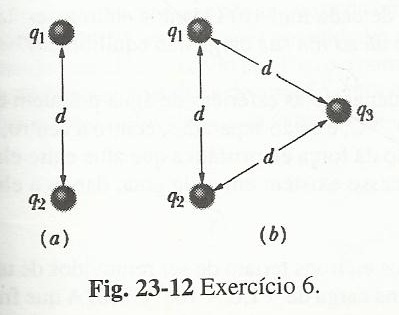 07E. Duas esferas condutoras idênticas e isoladas, 1 e 2,possuem quantidades iguais de carga e estão separadas por uma distância grande comparada com seus diâmetros (Fig. 23-13a). A força eletrostática que atua sobre a esfera 2 devida à esfera 1 é F. Suponha agora que uma terceira idêntica 3, dotada de um suporte isolante e inicialmente descarregada, toque primeiro a esfera 1 (Fig.23-13b), depois a esfera 2 (Fig.23-13c) e em seguida, seja afastada (Fig. 23-13d). Em termos de F, qual é a força eletrostática F’ que atua agora sobre a esfera 2? 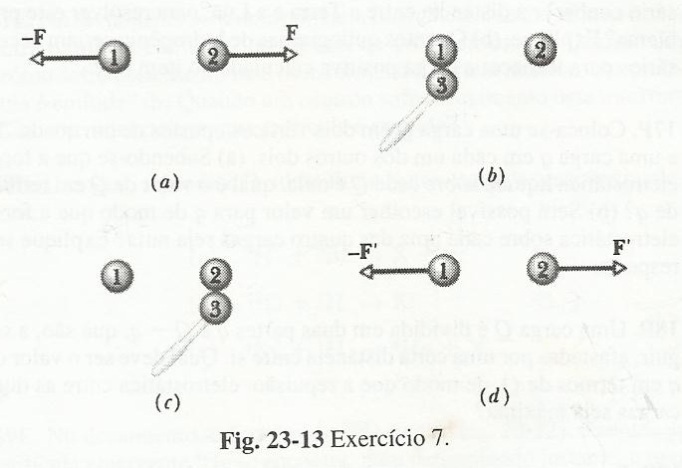 10P. Na Fig. 23-15, quais são os componentes horizontal e vertical da força eletrostática resultante que atua sobre a carga no vértice inferior esquerdo do quadrado, sendo q = 1,0 x  e a = 5,0 cm?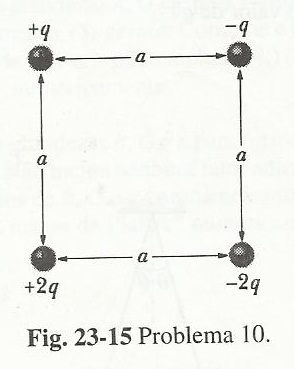 13P. Duas cargas fixas de + 1,0 μC e -3,0 μC estão separadas por uma distância de 10 cm. Onde podemos localizar uma terceira carga de modo que a força eletrostática líquida sobre ela seja nula?15P. Duas cargas puntiformes livres +q e +4q estão a uma distância L uma da outra. Uma terceira carga é colocada de tal modo que todo o sistema fica em equilíbrio. (a) Determine a posição, o módulo e o sinal da terceira carga. (b) Mostre que o equilíbrio do sistema é instável. 17P. Coloca-se uma carga Q em dois vértices opostos de um quadrado, e uma carga q em cada um dos outros dois. (a) Sabendo-se que a força eletrostática líquida sobre cada Q é nula, qual é o valor de Q em termos de q? (b) Será possível escolher um valor para q de modo que a força eletrostática sobre cada uma das quatro cargas seja nula? Explique sua resposta.18P. Uma carga Q é dividida em duas partes q e Q – q, que são, a seguir, afastadas por uma certa distância entre si, Qual deve ser o valor de q em termos Q, de modo que a repulsão eletrostática entre as duas cargas seja máxima? 19P. Duas pequenas bolas condutoras idênticas, de massa m e carga q, estão suspensas por fios não-condutores de comprimento L, como mostra a Fig. 23-16. Suponha  tão pequeno que tan  possa ser substituída por sen  com erro desprezível. (a) Mostre que, no equilíbrio. Onde x é a separação entre as bolas. (b) Sendo L = 120 cm, m = 10g e x = 5,0 cm, qual é o valor de q?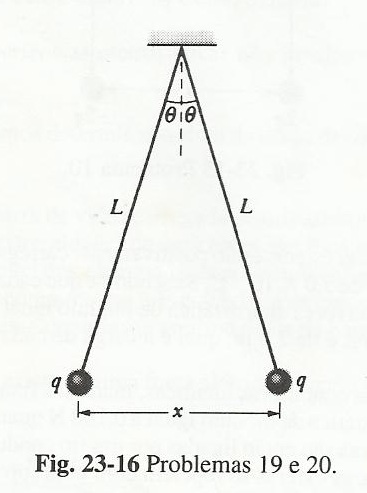 RespostasCapítulo 235. (a)4,9 x Kg. (b)7,1xC. 6. (a) |F12| = 1,6 N (b) |F123| = 2,8 N 7. 3/8 F 10. Fx= 1,7 x 10-1 N Fy= 4,7 x 10-2 N 13. 14 cm da carga positiva. 15. (a) Uma carga de -4q/9 deve ser localizada sobre o segmento de reta que une as duas cargas positivas a uma distância L/3 da carga +q. 17. (a) Q = -2q. (b) Não. 18. q=Q/2 19. (b) ± 2,4 x C. 